Публичное представление инновационного педагогического опытаучителя начальных классов МОУ «Лицей№31» городского округа Саранск Республики МордовияЛевкиной Людмилы Александровны
Формирование ценностно-смысловых установок у младших школьников в проектной деятельностиВ.А.Сухомлинский писал: «Я советую всем учителям: берегите детский огонёк пытливости, любознательности, жажды знаний. Единственным источником, питающим этот огонёк, является радость успеха в учении». Как же построить работу на уроке, чтобы доставить ребёнку эту радость успеха, чтобы ему интересно было учиться, как повысить мотивацию к учению?Опираясь на новый Федеральный государственный образовательный стандарт начального общего образования, можно четко сформулировать, что цель современной школы – не в том, чтобы ученик знал больше, а в том, чтобы он умел самостоятельно узнавать, добывать нужные ему знания, умел применять их не только в учебной деятельности, но и в различных ситуациях дальнейшей жизни.За последнее время, на мой взгляд, чётко обозначились тенденция к изменению сущности, целей и приоритетных ценностей российского начального общего образования. В Федеральных государственных образовательных стандартах второго поколения подчёркивается необходимость создания качественно новой развивающей модели массовой начальной школы.В связи с этим приоритетной становится развивающая функция обучения, которая должна обеспечить-Становление личности младшего школьника-Раскрытие его индивидуальных возможностей-Развитие творческого потенциала.Развитие личностных качеств и способностей младшего школьника опирается на приобретение им опыта разнообразной деятельности: учебно-познавательной, практической, социальной. Поэтому образовательный процесс в современной начальной школе ориентируется на развитие творческих возможностей ребёнка и формирование способности учащихся к самообразованию. Важнейшим приоритетом начального общего образования становится формирование универсальных учебных действий, уровень освоения которых в значительной мере предопределяет успешность всего последующего обучения.В рамках модернизации системы образовательных стандартов основным направлением в работе учителя является использование современных образовательных технологий и ведущих методов обучения:- проектная деятельность- информационно-коммуникационные технологии- системно-деятельностный подход, учитывая экзистенциальный мир ребенка (мир чувств).Одним из главных составляющих в своей педагогической деятельности я считаю проектную деятельность. В настоящее время, в условиях внедрения новых образовательных стандартов, когда обучение предполагает субъектную позицию ребенка в познавательном процессе, представляет возможность свободы выбора, проявления индивидуальных стремлений и развития личности, работа над проектами становится чрезвычайно актуальной. Достичь эффективности в этой работе невозможно без развития у школьника навыков самообразования и создания устойчивой мотивации к учению. Чтобы способствовать развитию творческой личности необходимо в процессе обучения использовать приемы и методы исследовательской, познавательной деятельности. Из многообразия форм и методов наиболее эффективным является организация научно-исследовательской деятельности обучающихся.Педагогические инновации в современной науке понимаются как определённые изменения, которые вносят в педагогическую теорию и практику улучшающие элементы, способствуют процессу обновления педагогической науки.Инновации — это новые виды деятельности, технологии, разработки. В современной школе именно инновационные методы позволяют учителю заложить в каждом ученике механизмы самореализации, саморазвития, они содействуют становлению человека: его индивидуальности, духовности, творческого начала. Тема инновационного педагогического опыта: Формирование ценностно-смысловых установок у младших школьников в проектной деятельности1. Актуальность и перспективность опытаЗа последние время в системе образования произошло много изменений, связанные с внедрением ФГОС НОО, где сформулированы основные направления совершенствования образовательной среды, обозначена новая модель образования, направленная на развитие и воспитание успешного поколения граждан страны, владеющих схожими времени знаниями, навыками и компетенциями; воспитание на идеалах демократии и правового государства в соответствии с национальными и общечеловеческими ценностями. А одной из главных задач новой парадигмы образования становится обеспечение полноценной самореализации учащихся.Сегодня трудность исследования ценностно-смысловой сферы личности приобретает все более совокупный характер, становясь объектом исследования всевозможных дисциплин. Категории «ценности» и «ценностные ориентации личности» относятся к степени глубоко исследуемых в психологии и педагогике (А. Маслоу, М. Рокич, В. Франкл,  Э. Фромм, Б. С. Братусь,  Д. А. Леонтьев, Д. М. Узнадзе и др.). Предложение и исследование вопроса об идентичности ценностей и смыслов в пространстве ценностно-смысловой сферы личности зародилась в нашей науке лишь в конце XX века.Исходя из компетентностного подхода в образовании, можно выделить одну из ключевых и универсальных компетенций обучающихся в рамках реализации целей и задач ФГОС – это ценностно-смысловые установки. С помощью ценностно-смысловых установок ученик знакомится с концепцией норм и ценностей данной социальной среды, что способствует формированию механизма самоопределения обучающегося в ситуациях учебной и иной деятельности. Ценностно-смысловые компетенции связаны с ценностными ориентирами ребенка, его восприимчивостью видеть и чувствовать окружающий мир, ориентироваться в нем, представлять свою роль, способный выбирать целевые и смысловые установки для своих поступков и действий, принимать решения. От этого зависит персональная образовательная линия движения ученика и программа его жизнедеятельности в общем [1]. Ценности являются важным критерием в отношении человека к окружающему миру. Есть ценности, важные во все времена. Их можно назвать общечеловеческими. К таким ценностям относятся истина, свобода, справедливость, красота, добро, польза, совесть, честь, человеческая жизнь, семья, Родина и т.д.Социальную установку изучали такие ученые как: Г. А. Андреева,         Ш. А. Надиришвили, М. С. Балиашвили, С. Д. Арзумян., А. И. Розова и др. При этом понятиям «ценностно-смысловые установки» в исследованиях уделяется недостаточно внимания.Согласно анализу теоретических источников по проблеме исследования, начало формирования ценностно-смысловых установок зарождается в дошкольном возрасте, но новой важной ступенькой их развития выпадает на начальную школу, т.е. младший школьный возраст. От ценностной базы, сформированной в начальной школе, будет зависеть, последующее формирование и развитие личности в подростковом и юношеском возрасте. Данный вопрос разрабатывали: П. Я. Гальперин, В. В. Давыдов, В. Д. Ермоленко, A. B. Занков, B. C. Мухина, А. Н. Леонтьев,                             Д. И. Фельдштейн, Д. Б. Эльконин и др. Кроме того, возраст младшего школьника дает специальные возможности эффективного формирования ценностно-смысловых установок, т.к. обладает следующими возрастными особенностями: повышенная эмоциональность, чуткость к внешним влиянием, направленность к миру положительных ценностей, которые выражаются во всех видах деятельности: учебной, игровой, коммуникативной, трудовой и т.д.В настоящее время остро встала необходимость в поиске вероятных путей согласования сложившихся в практике общественной жизни разногласия между существующими и должными, другими словами ценностно-смысловыми установками общества и реально существующими в среде младших школьников.Недостаточная исследованность намеченной проблемы и желание найти пути решения отмеченного противоречия обусловили выбор темы исследования: «Формирование ценностно-смысловых установок у младших школьников в проектной деятельности».Практическая значимость исследования заключается в выявлении эффективных педагогических условий формирования ценностно-смысловых установок у младших школьников по средствам проектной деятельности.2. Новизна опытаВ чём новизна метода проектов?Организуя проектную деятельность, я ставлю следующую цель: создать условия для самовыражения, самореализации каждого ученика  и для развития самостоятельной деятельности. Цель эта может быть достигнута:- через проживание детьми ситуации успеха не на словах, а на деле, через чувство собственной значимости, успешности, способности преодолевать различные проблемные ситуации- через осознание себя, своих возможностей, своего вклада, а также личностного роста в процессе выполнения проектного задания, поэтому все обучающиеся класса участвуют в проектной деятельности в зависимости от своих возможностей и способностей.Реализации поставленной цели способствует решение следующих задач:Развитие инициативности и активности обучающихсяВыявление наиболее одаренных учащихся, склонных к исследовательской деятельности и развитие их  творческих способностей Развитие навыков проектно-исследовательской работы, умения самостоятельно и творчески мыслить, использовать полученные знания на практике;Развитие у обучающихся самостоятельной познавательной деятельностиПоддержание тесного контакта с родителями, взаимодействие с ними в плане организации совместной деятельности и расширения кругозора учащихся в области научных достижений.Результатом проекта являются личные продвижения детей, а также  приобретение опыта проектной деятельности, главным в котором является способность создавать, представлять и защищать собственный результат и продукт. 	Проектная деятельность позволяет мне находить способы развития индивидуальности и самостоятельности детей, а детям дают возможность попробовать себя в самых разнообразных ролях, способах трудовой, художественной, сочинительской, режиссерской, организационной и другой деятельности.В ходе проектной и исследовательской деятельности я формирую следующие способности:Рефлексировать (видеть проблему; анализировать сделанное – почему получилось, почему не получилось, видеть трудности, ошибки);Целеполагать (ставить и удерживать цели);Планировать (составлять план коллективной и индивидуальной  проектной деятельности);Проявлять инициативу при реализации идеи проекта, при поиске способа (способов) решения проблемы; Вступать в коммуникацию (взаимодействовать в ходе проектной деятельности, отстаивать свою позицию, принимать или  аргументированно отклонять точки зрения других).3. Теоретическая база опыта Метод проектов возник в начале 20 века, когда умы педагогов, философов были направлены на то, чтобы найти способы, пути развития самостоятельного мышления ребёнка, чтобы научить его не только запоминать и воспроизводить знания, которые даёт им школа, а уметь применять их на практике. Вместе с тем в зарубежной школе он активно и весьма успешно развивался в таких странах, как США, Великобритании, Бельгии, Израиле, Финляндии, Германии, Италии, Бразилии, Нидерландах и многих других странах, где идеи гуманистического подхода к образованию, метод проектов нашли широкое распространение и приобрели большую популярность в силу рационального сочетания теоретических знаний и их практического применения. Разумеется, со временем идея метода проектов претерпела некоторую эволюцию. Родившись из идеи свободного воспитания, в настоящее время она становится интегрированным компонентом вполне разработанной и структурированной системы образования. Но суть ее остается прежней - стимулировать интерес ребят к определенным проблемам, предполагающим владение определенной суммой знаний, и через проектную деятельность, предусматривающую решение одной или целого ряда проблем, показать практическое применение полученных знаний. За время работы по методу проектов в урочной и внеурочной деятельности я опиралась на научно-теоретические материалы, созданные авторами :. Матяш Н.В., Симоненко В.Д. , Пахомова Н.Ю. , Полат Е.С. , Сергеев И.С., Гузеев В.В.,. Землянская Е.Н. , Конышева Н.М. ,. Иванова Н.В. и др.  В наличии учебно-методические пособия к комплексу учебников «Школа России», которые входят в Федеральный перечень учебников, рекомендованных Министерством образования и науки РФ. Теоретическую основу опыта составляют:•теории содержания общего образования и концепции образовательных стандартов (B.C. Леднев, A.A. Кузнецов, A.M. Кондаков, М.В. Рыжаков и др.);•концепции универсальных учебных действий (А.Г. Асмолов, Г.В. Бурменская, O.A. Карабанова, И.А. Володарская, Н.Г. Салмина и др.); •система оценки достижений требований ФГОС (Г.С.Ковалёва, О.Б. Логинова, Болотов В.А., И.А. Вальдман, М.А. Пинская и др.);4. Ведущая педагогическая идеяФормирование ценностно-смысловых установок у младших школьников в проектной деятельностиСуть проектного обучения состоит в том, что ученик в процессе работы над учебным проектом постигает реальные процессы, объекты. Оно предполагает проживание учеником конкретных ситуаций преодоления трудностей; приобщение его к проникновению  вглубь явлений, процессов.Работа по методу проектов, как замечает И.С.Сергеев, – это относительно высокий уровень сложности педагогической деятельности. Если большинство общеизвестных методов обучения требуют наличия лишь традиционных компонентов учебного процесса – учителя, ученика (или группы учеников) и учебного материала, который необходимо усвоить, то требования к учебному проекту – совершенно особые:Необходимо наличие социально значимой задачи (проблемы) – исследовательской, информационной, практической.Выполнение проекта начинается с планирования действий по разрешению проблемы. Наиболее важной частью плана является пооперационная разработка проекта, в которой указан перечень конкретных действий с указанием выходов, сроков и ответственных.Каждый проект обязательно требует исследовательской работы учащихся. Таким образом, отличительная черта проектной деятельности – поиск информации, которая затем будет обработана, осмыслена и представлена участникам проектной группы.Результатом работы над проектом, иначе говоря, выходом проекта, является продукт.То есть проект – это “пять П”: Проблема – Проектирование (планирование) – Поиск информации – Продукт – ПрезентацияШестое “П” проекта – его Портфолио, т.е. папка, в которой собраны все рабочие материалы проекта, в том числе черновики, дневные планы и отчеты и др.          Учебный проект, как комплексный и многоцелевой метод, имеет большое количество видов и разновидностей. Чтобы разобраться в них, требуются различные виды классификаций.Структура деятельности учителя и ученика при использовании метода проектов:Фрагмент занятия  из моей педагогической деятельности «Древо моей семьи»Проект «Древо моей семьи»Любому ребенку необходима семья. Так что же мы подразумеваем под словом семья? Семья должна быь у каждого: это мама, папа, дедушки и бабушки, а также мы, дети! Родителям следует растить детей. Семья – это нежность и любовь, доброта и заботы, труд и отдых  это радости и печали. Это традиции складывающиеся столетиями. В семье все происходит своим чередом: рождаются дети, которые, повзрослев, сами становятся сперва родителями, а потом стариками: дедушками, бабушками, прадедушками и прабабушками. Когда они были малышами, то забота о них ложилась на плечи родителей, а когда пришло время  самим становиться родителями, то они стали заботиться о своих детях и о своих пожилых родителях. И так происходит и будет происходить  из поколения в поколение на протяжении всей истории человечества.Цель проекта: изучение древа своей семьи через более глубинное и прочное освоение темы «Древо моей семьи» Оказывать помощь в  объединению членов семьи путем общего интереса к историческим событиям своей семьи; провести историческое исследование и составить родословное дерево своей семьи;Этот проект направлен на воспитание у учащихся понятие об уважительном отношении к старшему поколению, развитию личности в ответственный период социального взросления, воспитанию уважения к общественным нормам, познанию основных общественных ролей, обязательных для социальной адаптации и благополучного взаимодействия в социальной среде. Первый этап: Беседа–Кто знает что такое обозначает слова: «род», «родословная»?–Кто такие «предки»? –Что обозначает слово «семья»?–«Генеалогическое дерево» что это такое и как его составлять–Кто знает  пословицы о семье?–Кто может рассказать о традициях семьи?–Какие традиции существуют в вашей семье? –Кто я? Откуда я?–Зачем необходимо  знать свои корни? Генеалогия – это наука о родственных связях.А чтобы проще было запомнить, и не путаться,  можно пользоваться словом-синонимом – родословная. Родословная - это родословие, перечень поколений одного рода, устанавливающий происхождение и степень родства.В толковом словаре С.И.Ожегова написано, что семья – это группа людей, живущих вместе.Оказывается, весь род семьи  возможно, представить в виде дерева: глубокие корни – самые древние предки, мощный ствол дерева – прабабушки и прадедушки, крепкие ветви – бабушки и дедушки, родители, а зеленые молодые листочки – дети.Второй этап: ПодготовительныйПрежде чем начать работать с проектом необходимо приготовит все нужные ресурсы в соответствии с планом работы над проектом, а также провести родительское собрание, для того, чтобы создать поддержку родителей, разъяснить им принцип работы в новой  форме учебного процесса (в этом может помочь создание буклета). Так как основная часть фактического материала по теме носит индивидуальный характер и в большей мере знакома учащимся по курсу окружающего мира  1 класса, то в начале проекта целесообразно провести с помощью презентации учителя повторение ранее изученного материала. Во время работы с  презентацией учащиеся отвечают на вопросы, что позволит выяснить обширность и правильность их знаний. Здесь же определяются темы и содержание дальнейший работы в проектной деятельности. Прежде чем начать проект проводится анкетирование и беседа, благодаря которой можно выявить, как учащиеся знают родословную своей семьи, членов своей семьи. Учитель помогает обрести мотивацию учащихся на проведение исследований по проекту, определяются темы по группам.Устанавливается план оценивания проекта. Учитель делит класс на  группы: атлеты, артисты, летописцы, зодчие.  Каждая группа получает индивидуальное задание. Исследования школьников длится 2 недели. Учащиеся, самостоятельно стараются ответить на поставленные вопросы, перечисленные в памятке по организации исследования. При этом они должны постараться найти фотографии предложенной семьи, выяснить дополнительные сведения, разузнать у членов семьи о предках.Если вдруг исследовательская работа ведется недостаточно активно, учитель предлагает учащимся список литературных источников.На защиту проектов отводится 1 урок. Каждая группа выступает с  презентацией по результатам исследований. Учащиеся сами оценивают представления проектов по  группам  в соответствии с установленными  критериями оценки исследований.Подводя итоги, определяется группа, которая представила самое полное и аргументированное исследование. Задание для группы «Артисты».Викторина 1. В каком родстве состоят заловки? (сестра мужа) 2. Твой брат женился. Как золовка может называть тебя? (сноха, свояченица) 3. Я тебе не мать, но ты мне – доч. Кто я? (отец) 4. Шел мудрец. Жили парень с девицей. Мудрец и говорит: «Как вам не стыдно жить вместе?» Они и говорят: «Зачем нам стыдится? Мы большая родня: моя мать–то мать ее матери – родная свекровка» (дядя с племянницей) 5. Кто такие сватья и кумовья? (Родители жениха и невесты – сватовья, кровные родители и духовные – кумовья). 6. Как одним словом охарактеризовать  отца, мать и их детей? (семья) 7. Кем являются друг для друга отец и мать(муж с женой)? 8. Каким одним словом можно назвать всех предков?(родня) 9. Что такое родословие?Задание для группы «Атлеты».Послушайте пословицы и поговорки о доме и семье.Всегда  старину о доме и семье говорили с большим уважением. Именно, поэтому семьи на Руси были большие и дружные. В подтверждение тому являются пословицы и поговорки.Ребята, я начну пословицу, а вы постарайтесь вспомнить и досказать ее до конца.Не красна изба углами а … (красна пирогами). В гостях хорошо… (а дома лучше). Где родился, … (там и пригодился). Нет ничего краше… (чем родина наша). Семьей дорожить…. (счастливым быть). Каждый кулик … (свое болото хвалит). Чем богаты … (тем и рады). В семье разлад,…… (так и дому не рад). Какие корешки, такие и ветки … (какие родители, такие и детки). В хорошей семье…… (хорошие дети растут). Дерево держится корнями,…….. (а человек семьей). Материнский гнев – что внесений снег … (много выпадает, да скоро растает). Куда мать,…… (туда и дитя). В дружной семье…… (и в холод тепло).Ребята, за любой пословицей кроется история.Задание для группы «Летописцы».Учеников просят продолжить фразу: "Семейное портфолио» выглядит как…, потому что…"На выполнение задания отводится  5–7 мин.После выполнения задания заслушиваются варианты ответов для выяснения усвоения этого понятия и делается вывод о том, что семейное портфолио может выполнятся в свободной форме  и каждый ученик вместе с родителями определяет вид, тип, форму своей работы (Архив, Энциклопедия, Досье достижений, Коллекция, Музей и т. п.).Задание для группы «Зодчие»Пример каждому из нас – служит труд наших родителей. Подготавливаясь к круглому столу, вам было дано задание, взять интервью у своих родителей об их профессиях.Вопросы:1. На каком предприятии Вы работаете?2. Как называется Ваша специальность и профессия?3. Какую должность вы занимаете?4. Сколько лет составляет стаж?5. В чем заключаются Ваши обязанности? Чем интересна Ваша профессия?Третий этап: Подготовить сообщение о родословной своей семьиСледуя за успехами и изучив проделанною работу, нацелить учащихся на систематизацию собранного материала, написание текстов и подписей к фотоснимков. Посодействовать в  оформлении собранногоматериала в виде генеалогического древа или презентации. Четвёртый этап: РефлексивныйРазрабатываются критерии оценивания будущих работ учащихся, в который входит: лист оценивания презентации, лист оценивания буклета, лист оценивания вики-статьи, по которым происходит контроль и самоконтроль в группах, а также существует лист отзыва одноклассников. Ученики собираются в группы и знакомятся с критериями оценивания. Далее проводится защита, на которой ученики  предоставляют результаты проделанной работы, и идет обсуждение оценки проекта. Защищать проектную работу можно на уроке окружающего мира и на внеурочной деятельности. Эффективность работ оценивается как объемно, точно и доходчиво ученики  смогли раскрыть суть основополагающего вопроса. Их мастерство логично представить ход и результаты проведенной работы. Каждая группа предстовляет продукт своей деятельности – в виде буклета, дидактического материала, презентации. В конце урока - проговаривались выводы, являющиеся ответом на главный вопрос вопрос. После обсуждения проводиласьиндивидуальная рефлексия. Данные методы позволяют  развивать творческие инициативы учащихся и их родителей по изучению ярких фактов из истории рода. Работа в данном направлении будет способствовать активному сотрудничеству с семьей, сплочению классного коллектива и коллектива учащихся и родителей.Таким образом, в результате проведенной в рамках эксперимента работы у младших школьников были сформированы ценностно-смыловые установки:основы российской гражданской идентичности;целостный, социально ориентированный взгляд на мир в его органичном единстве и разнообразии природы, народов, культур и религий;уважительное отношение к иному мнению, истории и культуре других народов;самостоятельность и личная ответственность за свои поступки; эстетические потребности, ценности и чувства;этические чувства, доброжелательность и эмоционально-нравственная отзывчивость;навыки сотрудничества со взрослыми и сверстниками в разных социальных ситуациях;установки на безопасный, здоровый образ жизни.5. Оптимальность и эффективность средств	По моим наблюдениям, откликам детей и родителей проект нашёл эмоционально-познавательный отклик у учащихся, а работа над ним способствовала успешному решению целого спектра дидактически-развивающих задач. Во время работы над проектом мною проведено исследование.На констатирующем этапе эксперимента были скомплектованы экспериментальная (25 человек) и контрольная (24 человека) группы обучающихся. Для изучения когнитивного компонента ценностно-смысловых установок использовалась методика «Оцени поступок», эмоционального – «Что такое хорошо и что такое плохо», поведенческого – «Закончи предложение». Выделенные нами компоненты позволили определить уровни (высокий, средний, низкий) сформированности ценностно-смысловых установок у младших школьников. Такой подход позволил выявить соотношение низкого (ЭГ – 22 %; КГ – 26 %), среднего (ЭГ – 33 %; КГ – 29 %) и высокого (ЭГ – 20 %; КГ – 17 %) уровней сформированности ценностно-смысловых установок у младших школьников и тем самым подтвердить необходимость внесения изменений в содержание и организацию образовательного процесса посредством вовлечения детей в проектную деятельность.На формирующем этапе эксперимента была организована проектная деятельность, способствующая формированию ценностно-смысловых установок у младших школьников. Процесс формирования ценностно-смысловых установок строился на включении младших школьников в проектную деятельность согласно последовательно выделенным этапам проектной деятельности: 1) поисковый, 2) технологических,                             3) результативный.Анализ контрольного этапа эксперимента показал, что в экспериментальной группе зафиксирована положительная динамика: низкий уровень снизился с 22 % до 11%, а высокий уровень вырос с 20% до 39%. В контрольной группе существенных изменений не произошло: количество детей с низким уровнем снизилось с 26 % до 18% , с высоким уровнем вырос с 17% до 25%.Рисунок 1 – Уровень сформированности ценностно-смысловых установок у младших школьников экспериментальной и контрольной группы.Результаты контрольного этапа эксперимента показали положительную динамику в повышении уровня сформированности ценностно-смысловых установок у младших школьников в экспериментальной группе. За тот же период времени в контрольной группе такая динамика не обнаружилась. Данные свидетельствуют о том, что использование проектного метода в начальной школе эффективно, а в процессе реализации проекта у учащихся совершенствуется и повышается сам уровень готовности к проектной деятельности и сформированности ценностно-смысловых установок.6. Результативность опытаПроектная деятельность в рамках школы учит детей:распознавать проблему и преобразовывать её в цель собственной деятельности;ставить цель (отдалённую по времени, но значимую) и разбивать её на тактические шаги;оценивать собственные силы и время, правильно распределять их;добывать информацию из различных источников, критически оценивать её, ранжировать по значимости и ограничивать по объёму;планировать свою работу;оценивать результат работы, сравнивать его с тем, что было заявлено в качестве цели работы;выявлять и анализировать допущенные ошибки.	Я считаю, что метод проектов наряду с другими активными методами обучения может эффективно применяться в начальной школе. При этом учебный процесс существенно отличается от традиционного обучения и требует правильной организации. При правильной организации проектная деятельность повышает познавательный интерес учащихся к учебной деятельности, способствует повышению их интеллектуального и творческого потенциала.Также конкретный результат моей деятельности проявляется в успешном участии моих учеников во Всероссийском конкурсе научно-следовательских и творческих работ «От первых открытий к вершинам побед»  проведенный на базе МГПИ им. М. Е. Евсевьева.  Мулгачёва Софья представившая проект на тему «Моя Родословная» стала обладателем  диплома III степени. Возможность тиражированияЗа время работы по методу проектов в урочной и внеурочной деятельности  были  проведены открытые уроки, разработаны рабочие программы, проведён мастер-класс по теме «Проектная деятельность на уроке окружающего мира», выступление на педагогическом совете школы  с показом видеоурока, выступление на заседании методического объединения учителей начальных классов «Метод проектов. Специфика его применения в начальной школе»;демонстрация презентации учащимся других классов школы;выступление учащихся перед родителями класса.
          Размещение научно-методических материалов на сайте http://lic31sar.schoolrm.ru/.Основное содержание отражено в следующих публикациях автора: Левкина, Л. А. К вопросу о формировании ценностно-смысловых установок младших школьников / Л.А. Левкина // Евсевьевские чтения. Серия: Педагогические науки: сб. науч. ст. по материалам Междунар. науч.-практ. конф. с элементами научной школы для молодых ученых – 54-х Евсевьевских чтений (г. Саранск, 28-29 марта 2018 г.) / редкол.: Т. И. Шукшина (председатель), В. И. Лаптун (отв. ред.) [и др.] ; Мордов. гос. пед. ин-т. – Саранск, 2018. – С. 82-87; Левкина, Л. А. О некоторых проблемах, связанных с использованием информационно-коммуникационных технологий в школьном образовании / Л.А. Левкина // Современное образование: научные подходы, опыт, проблемы, перспективы : сб. ст. XIII Междунар. науч.-практ. конф. «Артемовские чтения» (г. Пенза, 23−24 марта 2017 г.) / под общ. ред. д-ра пед. наук, проф. М. А. Родионова. – Пенза : Изд-во ПГУ, 2017. – С. 155; Кудряшова, С. К. Левкина Л. А.  К вопросу о понятии «толерантность» как ценностно-смысловой установки младших школьников / С. К. Кудряшова, Л. А. Левкина // Дошкольное и начальное образование: проблемы, перспективы, инновации развития: материалы Междунар. науч.-практ. конф., 22 мая 2017 / Департамент образования и молодеж. политики ХМАО-Югры, Бюдж. учреждение высш. образования ХМАО – Югры «Сургут. гос. пед. ун-т», Фак. психологии и педагогики / сост., науч. ред.: Н.В. Абрамовских. – Сургут: РИО СургПУ, 2017. – С.118 - 120.
Ученик
Учитель
Определяет цель деятельности
Помогает определить цель деятельности
Открывает новые знания
Рекомендует источники получения информации
Экспериментирует
Раскрывает возможные формы работы
Выбирает пути решения
Содействует прогнозированию результатов
Активен
Создаёт условия для активности школьника
Субъект обучения
Партнёр ученика
Несёт ответственность за свою деятельность
Помогает оценить полученный результат, выявить недостатки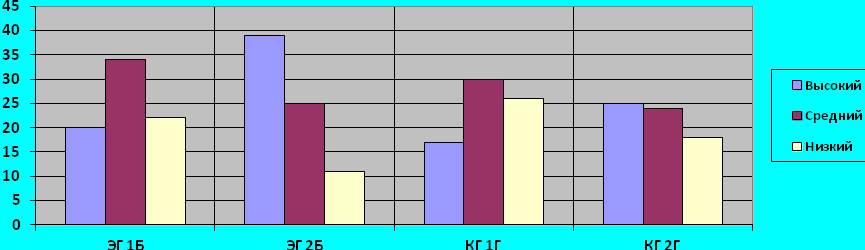 